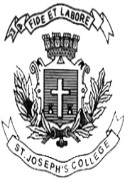 ST. JOSEPH’S COLLEGE, AUTONOMOUS, BANGALORE-27SEMESTER EXAMINATION–APRIL 2019B.Sc., BOTANY- II SemesterBO-218: FUNGI, PLANT PATHOLOGY, BRYOPHYTES AND ANATOMYTime-21/2hrs.                                                                                           Max. Marks: 70This question paper has ONE printed page and three partsInstruction- Draw diagrams and write examples wherever necessaryAnswer any TEN of the following in one or two sentences                 10x2=20PeristomeSandal spikeIsidiumHyphal trapsSpermatiaPlanogametic copulationChimney poreParatracheal parenchymaStinging hairRing porous woodWet rotHorn wortsWrite critical notes on any FIVE of the following                                    5x6=30Red rot of sugarcaneSexual reproduction in RhizopusEconomic importance of Fungi (Any 6)Structure of Ectomycorrhiza & EndomycorrhizaInternal secretory structures of plant tissuesSecondary growth in Dicot stemL.S of sporophyte of AnthocerosGive a comprehensive account on any TWO of the following            2x10=20Classification of meristems based on position & plane of division.Life cycle of Peziza.Sexual reproduction in Funaria.                                                                                                                         BO_218_B